FEDERAL COMMUNICATIONS COMMISSIONENFORCEMENT BUREAU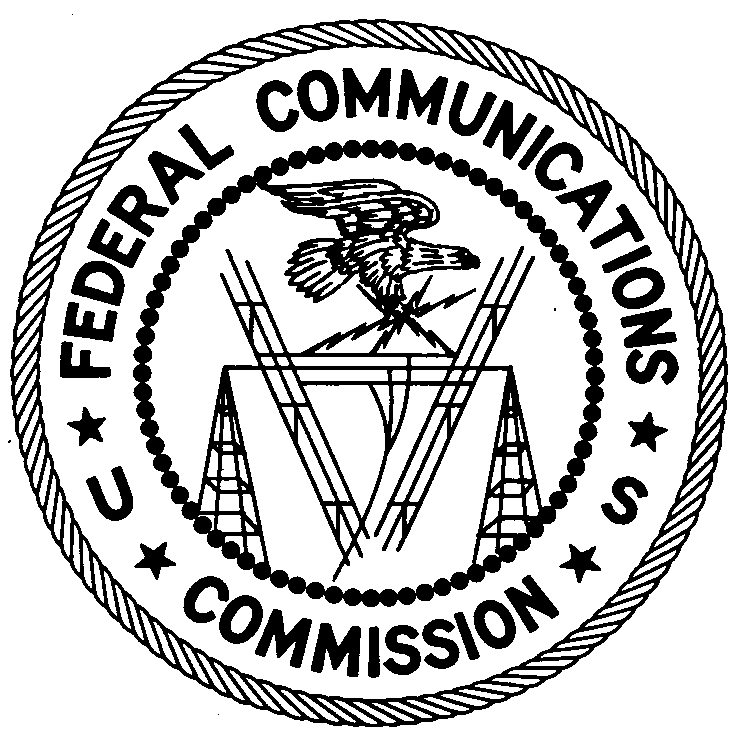 REGION THREELos Angeles Regional Office11331 183rd Street, PMB #365Cerritos, CA 90703Field@FCC.gov (562) 860-7474May 18, 2018Primera Iglesia Bautista Del Sur SFSan Francisco, California  94110	Case No.: EB-FIELDWR-18-00026457notification of UNLICENSED OPERATION AND harmful INTERFERENCE On March 15, 2018, an Agent from the San Francisco Office of the Federal Communications Commission’s (FCC or Commission’s) Enforcement Bureau (Bureau) investigated a complaint from the Federal Aviation Administration (FAA) that a signal was interfering with their Northern California Terminal Radar Approach Control (TRACON) on 125.25 MHz.  The Agent investigated and found that the interfering signal was emanating from the antenna on the roof of the Primera Iglesia Bautista Del Sur SF in San Francisco, California.  Through investigation, the Agent found that you are an operator of this station.  The Commission’s records show that no license was issued for operation of a radio station on 87.9 MHz at this location in San Francisco, California.  Radio stations operating on many frequencies, including 87.9 MHz, must be licensed by the FCC pursuant to Section 301 of the Communications Act of 1934, as amended (Act).   The only exception to this licensing requirement is for certain transmitters using or operating at a power level or mode of operation that complies with the standards established in Part 15 of the Commission’s rules.  Agents measured the field strength of the signal on the frequency 87.9 MHz for the station and found that it exceeded the maximum permitted level of 100 µV/m at 3 meters for non-licensed devices.  Thus, the station was operating in violation of Section 301 of the Act.  Operation of radio transmitting equipment without a valid radio station authorization is a violation of the Federal laws cited above and may subject the responsible parties to substantial monetary fines, in rem arrest action against the offending radio equipment, and criminal sanctions including imprisonment.  Because unlicensed operation creates a danger of interference to important radio communications services and may subject the operator to severe penalties, this letter emphasizes the importance of complying strictly with these legal requirements.You have ten (10) days from the date of this notice to respond with a report detailing what steps you have taken to ensure that this unauthorized operation on 87.9 MHz has ceased and will not occur again.  Your response should be sent to the address in the letterhead and reference the listed case number.  Under the Privacy Act of 1974, we are informing you that the Commission’s staff will use all relevant material information before it to determine what, if any, enforcement action is required to ensure your compliance with FCC Rules.  This will include any information that you disclose in your reply.You may contact this office if you have any questions.Lark HadleyRegional DirectorRegion ThreeEnforcement BureauAttachments:	Excerpts from the Communications Act of 1934, As Amended	Enforcement Bureau, "Inspection Fact Sheet", March 2005